Тактика игры в нападенииТактика  атакующих  действийКомандная тактика атакующих действий. Командные атакующие действия могут осуществляться при розыгрыше мяча через связующего игрока передней линии или выходящего с задней. Их передачи мяча по ходу игры могут быть выполнены сразу на удар первым касанием или вторым – после приема мяча в обороне.Атаки могут осуществляться как с активным использованием «быстрого» нападения, так и без применения ударов первого темпа. В первом случае игроки команды каждый мяч стремятся разыграть при помощи комбинаций с использованием ударов первого и второго темпов. Во втором случае атаки развиваются медленно; они были характерны волейболу не очень далекого прошлого, но используются и сейчас как элемент комбинационного нападения и в случаях некачественного приема. Классификация приемов командной тактики игры в нападении приведена на рис. 34.Рассмотрим сначала сильные и слабые стороны систем нападения при розыгрыше мяча через связующего игрока передней линии и выходящего со второй. Частота их применения в значительной мере определяется принципом формирования игрового состава команды. Если в составе играют четыре нападающих и два связующих (принцип формирования состава 4-2), то передачи на удар выполняются в основном связующими, выходящими со второй линии.Если команда играет с одним связующим, то он выполняет все передачи на удар, будучи игроком передней линии в половине игровых расстановок. В оставшихся трех расстановках он пасует после выхода с задней линии.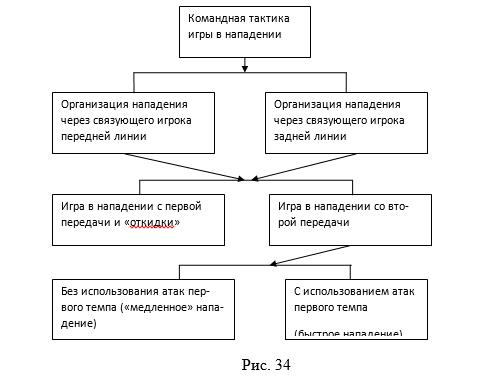 Система нападения через связующего игрока передней линии. К сильным сторонам этой тактической системы нападения следует отнести, как минимум, три момента.– Связующий игрок в процессе игры постоянно находится на передней линии, что избавляет его от необходимости осуществлять выходы из зоны защиты к сетке для выполнения передач на удар.– Связующий, как игрок передней линии, имеет право атаковать. Это позволяет команде использовать атакующие удары с первой передачи, имеющие высокий процент выигрыша очков за счет элемента неожиданности, особенно, если связующий, выполняющий атаку, – левша. Связующие-правши чаще используют вместо нападающих ударов неожиданные «сбросы» и «скидки» с разнообразными траекториями полета мяча, не забывая о главной функции связующего игрока – выполнение передач на удар партнерам.– Связующему игроку передней линии легче обрабатывать мячи, летящие после приема на трос сетки, или на сторону соперника. В таких ситуациях связующий игрок имеет право при необходимости участвовать в блоке при ударах соперника «на сразу» по переходящему мячу, либо применять «скидки».К недостаткам системы можно отнести следующее.– На передней линии остается всего два нападающих игрока, что снижает атакующий потенциал команды. Как выход из положения, используются атаки игроков задней линии, особенно часто – диагонального нападающего. На этапе ДЮСШ могут помочь имитация связующим игроком выхода для передач со второй линии и ложная атака первым темпом одного из игроков задней линии.– Поскольку игроки связующего амплуа, как правило, имеют невысокий рост, у них возникают определенные трудности при блокировании атакующих ударов высокорослых нападающих соперника. Этим недостатком стремятся воспользоваться доигровщики команды противника, располагающиеся напротив связующего по игровой расстановке.Система нападения через связующего игрока задней линии. Сильные стороны системы организации нападения через связующего игрока, выходящего с задней линии, очевидны. В линии атаки постоянно играют три потенциальных нападающих, один из которых может быть связующим игроком передней линии (если игровой состав команды сформирован по принципу 4-2). Трех нападающих передней линии игрокам соперника блокировать сложнее, чем двух, особенно при быстром розыгрыше мяча.Другой плюс системы – возможность выполнения качественных передач связующим передней линии, когда выходящий со второй линии связующий не успевает к мячу или выполняет первое касание мяча. Эта система нападения объективно считается в целом более эффективной, чем при розыгрыше мяча через связующего игрока передней линии, но имеет и свои минусы.Недостатки системы можно усмотреть в том, что при передачах мяча на удар выходящим игроком задней линии почти исключается нападение с первой передачи, как правило, довольно эффективное. Ведь игрок задней линии не имеет права нападать. Однако в игре возможно выполнение на удар «откидок», если блокирующие не учли, что связующий вышел с задней линии, и, поверив в возможность атаки с первой передачи, прыгнули для блока.Другой недостаток системы связан с запретом «Правилами игры» игрокам задней линии участвовать в блоке и переправлять мяч на сторону соперника касанием выше сетки при отталкивании в зоне нападения. В этой связи у команды возникают проблемы при некачественном приеме, а именно:– Если мяч принят близко к сетке, или падает на верхний трос, то условия для его обработки связующим игроком значительно усложняются. Вместо удара или «скидки» он вынужден пасовать в трудных условиях, иной раз из-за этого совершая техническую ошибку. Передачи на удар получаются менее точными, их направление легко угадывается блокирующими соперника.– В случаях, когда мяч после приема перелетает на сторону соперника, выходящий со второй линии связующий игрок не имеет права противодействовать блоком сопернику, выполняющему удар по переходящему мячу. Правда, при высокой степени сыгранности и взаимопонимания, связующий игрок, при определенных условиях, может «уступить» мяч, принятый в район верхнего троса сетки, нападающему для блокирования или для атаки.К условным недостаткам можно также отнести трудности подбора для состава двух высокорослых связующих, способных эффективно нападать и блокировать удары соперника. В том числе и по этой причине большинство команд формирует игровой состав по принципу 5-1. Такая команда становится более мощной в нападении – ведь атакуют пять «чистых» нападающих, один из которых специализирован на атаках в зоне 2.Если оценивать обе тактические системы игры в нападении – с первых и со вторых передач, то надо начинать с того, что обе они также имеют свои сильные и слабые стороны.Система нападения со вторых передач используется командами в качестве основной. Большинство тактических построений при организации атак в процессе игры проводятся на основе именно этой системы. Она может сочетать в себе атаки, как первым, так и вторым темпом, осуществляемые игроками обычно в тесном взаимодействии.Абсолютное большинство атакующих комбинаций разыгрывается с использованием передач вторым касанием связующего игрока. Осуществляя второе касание, связующий способен исправить многие ошибки и недочеты принимающих и защитников за счет быстрого перемещения под недоведенный к сетке мяч. Это может существенно увеличить надежность организации действий игроков в атаке. У нападающих и связующих игроков при нападении со вторых передач имеется больше времени для подготовительных действий, что облегчает использование атакующего потенциала игроков, в том числе их артистизма и расчетливости при выборе способа и направления передач и ударов при реализации атак.Однако ровно столько же времени получают блокирующие, защитники и страхующие игроки команды соперника для организации противодействия. Они имеют время и возможность в процессе развития атаки занять выгодные исходные положения и высчитать вероятные направления ударов.В этом отношении более эффективной выглядит тактическая система нападения с первой передачи и «откидки». В процентном соотношении она имеет более высокие показатели по выигранным очкам, чем при нападении со второй передачи. Но это за счет элемента неожиданности, обусловленного нечастым использованием такого способа атаки. В абсолютных цифрах атаками со вторых передач выигрывается значительно больше очков, чем ударами с первых передач и с «откидок».Если попытаться использовать систему атак с первых передач в качестве основной, ее эффективность станет существенно ниже атак со второй передачи. Тому две причины: невозможность обеспечить доводку мяча сразу на удар и отсутствие фактора неожиданности в атаках с первых передач, используемых постоянно.Команды, имеющие в своем игровом составе пятерых нападающих и одного связующего, используют атаки с первых передач и «откидок» чаще, чем команды с двумя связующими игроками.Большое значение для эффективной игры команды в нападении имеет скорость развития атак, реализуемых в рамках рассмотренных выше систем ведения борьбы. В процессе соревнований игроки могут использовать удары после разбега преимущественно первым или вторым темпом.Систему нападения с применением ударов первого темпа обычно называют «быстрым нападением». Как правило, в быстром нападении участвуют центральные блокирующие (они же нападающие первого темпа). Атаки только вторым темпом без использования ударов первого темпа носит название «медленного», несмотря даже на то, что передачи и второго темпа стали существенно занижать. К медленному нападению относятся и удары со сверхвысоких передач. Их обычно адресуют нападающим второго темпа (доигровщикам и диагональному нападающему), обладающим сильными ударами, на края сетки, особенно при передачах из глубины площадки.В «чистом» виде тактика ведения игры без использования атак первого темпа присуща уже уходящему в прошлое волейболу. Которая, увы, возвращается на площадку при недоводке мячей связующему игроку в самые ответственные моменты матча, и тогда вся тактика игры в атаке «сводится» к ударам нападающих второго темпа с краев сетки.